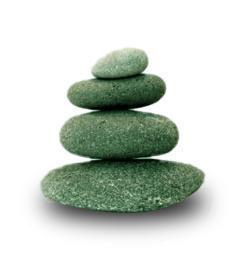 Supplemental Guide:Advanced Heart Failure 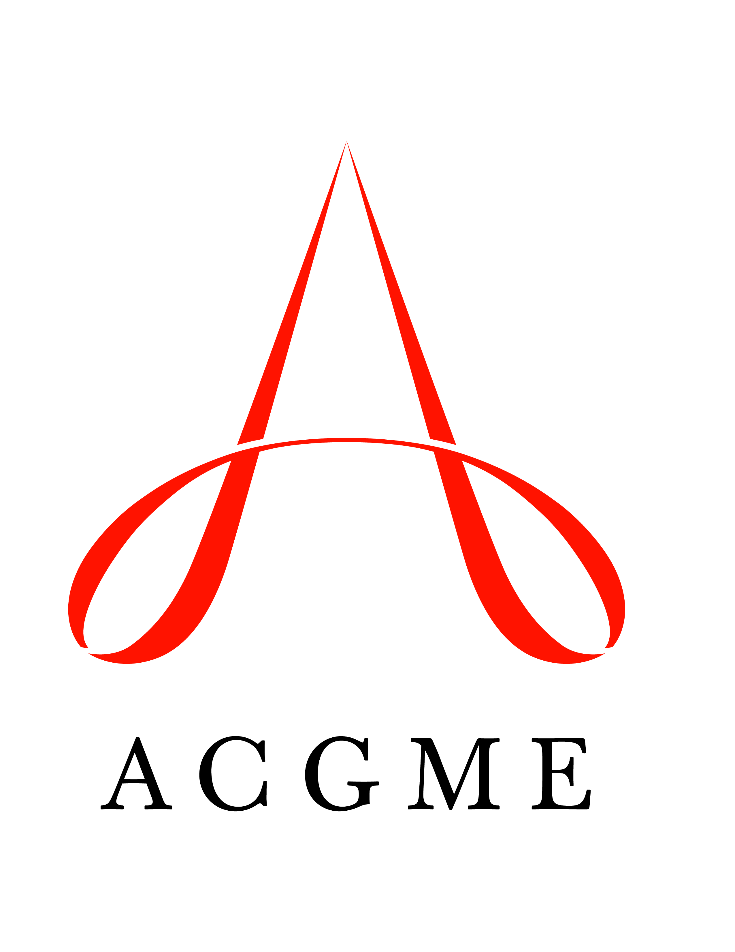 and Transplant Cardiology May 2021TABLE OF CONTENTSintroduction	3Patient care	4Transplant	4Mechanical Circulatory Support	7Acutely Decompensated Heart Failure	10Management of Chronic Heart Failure	13Pulmonary Hypertension	15Medical Knowledge	17Transplant	17Mechanical Circulatory Support	19Heart Failure	22Advanced Heart Failure Diagnostics	24Pulmonary Hypertension	26Systems-based practice	28Patient Safety and Quality Improvement	28System Navigation for Patient-Centered Care	30Physician Role in Health Care Systems	32practice-based learning and improvement	35Evidence-Based and Informed Practice	35Reflective Practice and Commitment to Personal Growth	36professionalism	38Professional Behavior and Ethical Principles	38Accountability	40Self-Awareness and Well-Being	42interpersonal and communication skills	43Patient- and Family-Centered Communication	43Interprofessional and Team Communication	46Communication within Health Care Systems	48Mapping of Milestones 1.0 to 2.0	50Resources	52Milestones Supplemental GuideThis document provides additional guidance and examples for the Advanced Heart Failure and Transplant Cardiology Milestones. This is not designed to indicate any specific requirements for each level, but to provide insight into the thinking of the Milestone Work Group.Included in this document is the intent of each Milestone and examples of what a Clinical Competency Committee (CCC) might expect to be observed/assessed at each level. Also included are suggested assessment models and tools for each subcompetency, references, and other useful information.Review this guide with the CCC and faculty members. As the program develops a shared mental model of the Milestones, consider creating an individualized guide (Supplemental Guide Template available) with institution/program-specific examples, assessment tools used by the program, and curricular components.Additional tools and references, including the Milestones Guidebook, Clinical Competency Committee Guidebook, and Milestones Guidebook for Residents and Fellows, are available on the Resources page of the Milestones section of the ACGME website.To help programs transition to the new version of the Milestones, the original Milestones 1.0 have been mapped to the new Milestones 2.0; it is indicated if subcompetencies are similar between versions. These are not exact matches but include some of the same elements. Not all subcompetencies map between versions. Inclusion or exclusion of any subcompetency does not change the educational value or impact on curriculum or assessment. Available Milestones Resources Clinical Competency Committee Guidebook, updated 2020 - https://www.acgme.org/Portals/0/ACGMEClinicalCompetencyCommitteeGuidebook.pdf?ver=2020-04-16-121941-380 Clinical Competency Committee Guidebook Executive Summaries, New 2020 - https://www.acgme.org/What-We-Do/Accreditation/Milestones/Resources - Guidebooks - Clinical Competency Committee Guidebook Executive Summaries Milestones Guidebook, updated 2020 - https://www.acgme.org/Portals/0/MilestonesGuidebook.pdf?ver=2020-06-11-100958-330 Milestones Guidebook for Residents and Fellows, updated 2020 - https://www.acgme.org/Portals/0/PDFs/Milestones/MilestonesGuidebookforResidentsFellows.pdf?ver=2020-05-08-150234-750 Milestones for Residents and Fellows PowerPoint, new 2020 -https://www.acgme.org/Residents-and-Fellows/The-ACGME-for-Residents-and-Fellows Milestones for Residents and Fellows Flyer, new 2020 https://www.acgme.org/Portals/0/PDFs/Milestones/ResidentFlyer.pdf Implementation Guidebook, new 2020 - https://www.acgme.org/Portals/0/Milestones%20Implementation%202020.pdf?ver=2020-05-20-152402-013 Assessment Guidebook, new 2020 - https://www.acgme.org/Portals/0/PDFs/Milestones/Guidebooks/AssessmentGuidebook.pdf?ver=2020-11-18-155141-527 Milestones National Report, updated each Fall - https://www.acgme.org/Portals/0/PDFs/Milestones/2019MilestonesNationalReportFinal.pdf?ver=2019-09-30-110837-587 (2019)Milestones Bibliography, updated twice each year - https://www.acgme.org/Portals/0/PDFs/Milestones/MilestonesBibliography.pdf?ver=2020-08-19-153536-447 Developing Faculty Competencies in Assessment courses - https://www.acgme.org/Meetings-and-Educational-Activities/Other-Educational-Activities/Courses-and-Workshops/Developing-Faculty-Competencies-in-Assessment Assessment Tool: Direct Observation of Clinical Care (DOCC) - https://dl.acgme.org/pages/assessmentAssessment Tool: Teamwork Effectiveness Assessment Module (TEAM) - https://dl.acgme.org/pages/assessment Learn at ACGME has several courses on Assessment and Milestones - https://dl.acgme.org/Patient Care 1: TransplantOverall Intent: To identify, evaluate and manage patients along with the multidisciplinary team before and after heart transplantationPatient Care 1: TransplantOverall Intent: To identify, evaluate and manage patients along with the multidisciplinary team before and after heart transplantationMilestonesExamplesLevel 1 Identifies patients who may benefit from advanced therapiesDetermines whether and when patients warrant cardiac transplantationRecognizes comorbidities that preclude cardiac transplantationRecognizes irreversible pulmonary hypertension that precludes isolated heart transplantationLevel 2 Evaluates patients using program selection criteriaParticipates in the evaluation of donors using program selection criteria and performs ongoing reassessment of the patient for continued eligibility for transplantUses institutional protocol to care for patients post-transplantRecognizes when patients listed for heart transplant need mechanical circulatory support, and the potential benefits and complications of this therapyUtilizes the current United Network for Organ Sharing allocation listing policies for heart transplantationRecognizes the factors used to assess the suitability of a potential donor heartAssesses the suitability of a given heart for transplantation in a potential recipientManages heart transplant recipients in the immediate post-transplant period, including those with complications, in conjunction with a multidisciplinary teamLevel 3 Formulates a plan based on hemodynamics, risk assessment, and comorbidities and benefits of continued medical therapy Manages patients peri-operatively and selects immunosuppressive therapy based on institutional protocolIdentifies complications of immunosuppression and comorbidities post-transplantManages heart transplant recipients in the immediate post-transplant period, including those with complications, in conjunction with a multidisciplinary teamAdjusts immunosuppressant therapy to minimize the risk of rejection, while balancing competing risks of infection, malignancy, renal failure, and other toxicitiesPrescribes therapies to prevent opportunistic infections, including Cytomegalovirus, Nocardia, and Pneumocystis jiroveci pneumonia in heart transplant recipientsCollaborates with invasive and interventional cardiologists in the prevention, recognition, and treatment of transplant vasculopathyInterprets non-invasive tests, including echocardiograms, gene expression profiling, and other biomarkers to evaluate for rejection in heart transplant recipientsPerforms endomyocardial biopsy to assess for transplant rejectionLevel 4 Determines whether to list a patient for transplant and selects optimal timing based on a complete evaluationManages donor selection prior to transplant and manages early post-transplant complications (e.g., primary graft failure, rejection) Manages complications of immunosuppression and comorbidities post-transplantRecognizes the factors used to assess the suitability of a potential donor heartAssesses the suitability of a given heart for transplantation into a potential recipientCollaborates with colleagues in the histocompatibility laboratory to assess a heart transplant recipient’s reactive antibody panel, preformed and post-transplant antihuman leukocyte antigen antibodies, and immunological compatibility with a donor heartRecognizes the efficacy, risks, and limitations of currently available methods for desensitization of patients awaiting heart transplantationCollaborates with other members of a multidisciplinary team in managing common comorbidities and complications following heart transplantation, including hypertension, dyslipidemia, renal insufficiency, infection, and cancerOversees the use of immunizations in patients before and after cardiac transplantationLevel 5 Optimizes selection of patients to meet the fiduciary responsibility to the patient, the program, and the communityManages the interdisciplinary team to formulate a care plan to achieve the best possible outcomeIntegrates patient and program specific characteristics to estimate and optimize expected outcomesUses appropriate care settings and teams for patients with various profiles and stages of heart failure before or after transplantationIncorporates risk/benefit analysis and cost considerations in diagnostic and treatment decisions, including the adoption of new technologiesUses an interdisciplinary, coordinated team approach for patient management, including care transitions, palliative care, and employment-related issuesCollaboratively works with all members of the advanced heart failure and transplant cardiology team, including cardiac surgeons, palliative care specialists, other medical consultants, nurses, nurse practitioners, physician assistants, social workers, dietitians, physical and occupational therapists, and pharmacistsEffectively uses an interdisciplinary transitional-care approach to monitor the progress of ambulatory patients with heart failure to maintain stability and avoid preventable hospitalizationIdentifies knowledge and performance gaps and engage in opportunities to achieve focused education and performance improvementAssessment Models or ToolsDirect observationEnd-of-rotation evaluationsEvaluation of conference presentationProcedure logsCurriculum Mapping Notes or ResourcesJessup M, Drazner MH, Book W, et al. 2017 ACC/AHA/HFSA/ISHLT/ACP advanced training statement on advanced heart failure and transplant cardiology (revision of the ACCF/AHA/ACP/HFSA/ISHLT 2010 clinical competence statement on management of patients with advanced heart failure and cardiac transplant): A report of the ACC Competency Management Committee. Journal of the American College of Cardiology. 2017;69(24):2977-3001. https://reader.elsevier.com/reader/sd/pii/S0735109718336210?token=EF203D3DD300D1818F437ABE659A99689601D2D3FAFF05174BB1D9CCB254D7D87D5E60E840598BADC64A32CD2EAFB740. 2021. Patient Care 2: Mechanical Circulatory Support (Temporary and Durable)Overall Intent: To identify, evaluate and manage patients along with the multidisciplinary team before and after mechanical circulatory support device placementPatient Care 2: Mechanical Circulatory Support (Temporary and Durable)Overall Intent: To identify, evaluate and manage patients along with the multidisciplinary team before and after mechanical circulatory support device placementMilestonesExamplesLevel 1 Identifies patients at various stages of cardiogenic shock in need of temporary mechanical supportRecognizes the patient with chronic heart failure (Stage D) in need of a durable left ventricular assist deviceRecognizes when to activate the “shock team” (intensivist, cardiothoracic surgeon, heart failure cardiologist, interventional cardiologist) to evaluate a patient in need of temporary mechanical circulatory supportRecognizes a patient’s clinical condition incorporating laboratory data, end-organ function, hemodynamics assessment, and cardiopulmonary testing in determining the decision to proceed with a formal durable left ventricular assist device (LVAD) evaluationLevel 2 Demonstrates the ability to evaluate a patient for temporary mechanical support deviceDemonstrates the ability to assess suitability of a patient for durable left ventricular assist device support based on current guidelines and institutional protocolsEvaluates a patient’s overall clinical status including but not limited to hemodynamic data, cardiac function (left and right ventricular function including valvular disease), end-organ function, nutritional status, and frailty when deciding to employ a temporary mechanical circulatory support deviceRecognizes the important indications and contraindications to durable LVAD candidacy, including anatomic considerations such as the presence of aortic regurgitation, mitral stenosis, an atrial septal defect or ventricular septal defect, redo sternotomy and calcified aorta, and functional considerations such as assessment of right ventricular function and pulmonary hypertension; assesses other barriers to LVAD implantation including psychosocial support, nutritional support, and frailtyLevel 3 Manages patients on temporary mechanical support devicesManages patients on durable left ventricular assist device support devicesManages patients on an intra-aortic balloon pump, percutaneous LVAD, percutaneous right ventricular assist device (RVAD), ventricular assist extracorporeal membrane oxygenation (VA ECMO) and temporary surgically implant LVAD, RVAD or biventricular assist device; assesses and interrogates pump parameters and makes changes based on the patients clinical conditionManages anticoagulation based on the specific temporary or durable mechanical assist device based on guidelines and institutional protocolsCan interrogate and manage durable LVADs including review of device history, alarms, and log filesLevel 4 Manages the intra- and early post-operative complications associated with temporary mechanical circulatory support devicesManages complications of patients on durable mechanical circulatory devices including, but not limited to, bleeding, pump thrombosis, pump failure, and strokeRecognizes and manages complications following implantation of temporary devices such as bleeding, thrombosis, device or cannula malposition, hemolysis, infectionRecognizes and manages complications following implantation of a durable LVAD such as bleeding, thrombosis, device or cannula malposition, hemolysis, infection Recognizes that elevations in LVAD power and lactate dehydrogenase should make one suspect LVAD thrombosis; recognizes low perfusion index can be seen in patient with volume depletion and acute bleeding; performs and interprets echocardiogram ramp studies on durable LVAD patientsLevel 5 Optimizes patient care by negotiating the complex care of patients on temporary mechanical support devices during the weaning process and recognizes futility of further treatmentManages end-of-life care for patients on durable mechanical circulatory devices  Determines, with the multidisciplinary team, when to wean temporary mechanical support or transition patients to more durable support or heart transplant based on anatomic, physiologic, surgical, and/or comorbid conditionsNavigates difficult conversations with patients and their familiesAssessment Models or ToolsDirect observationEnd-of-rotation evaluationsEvaluation of imaging conference participationProcedure logsCurriculum Mapping Notes or ResourcesBaran DA, Grines CL, Bailey S, et al. SCAI clinical expert consensus statement on the classification of cardiogenic shock.  Catheter Cardiovasc Interv. 2019;94(1):29-37. https://onlinelibrary.wiley.com/doi/full/10.1002/ccd.28329. 2021.Fang JC, Ewald GA, Allen LA, et al. Advanced (stage D) heart failure: A statement from the Heart Failure Society of America Guidelines Committee. J Card Fail. 2015;21(6):519-534. https://linkinghub.elsevier.com/retrieve/pii/S1071-9164(15)00115-3. 2021.Feldman D, Pamboukian SV, Teuteberg JJ, et al. The 2013 International Society for Heart and Lung Transplantation Guidelines for mechanical circulatory support: Executive summary. The Journal of Heart and Lung Transplantation. 2013;32(2):157-187. https://www.jhltonline.org/article/S1053-2498(12)01294-6/fulltext. 2021.Hajjar LA, Teboul JL. Mechanical circulatory support devices for cardiogenic shock: State of the art. Crit Care. 2019;23(1):76. https://ccforum.biomedcentral.com/articles/10.1186/s13054-019-2368-y. 2021.Kirklin JK, Pagani FD, Goldstein DJ, et al. American Association for Thoracic Surgery/International Society for Heart and Lung Transplantation guidelines on selected topics in mechanical circulatory support. The Journal of Heart and Lung Transplantation. 2020;39(3):187-219. https://linkinghub.elsevier.com/retrieve/pii/S0022-5223(19)40862-3. 2021.Pinney SP, Anyanwu AC, Lala A, et al.  Left ventricular assist devices for lifelong support.  J Am Coll Cardiol. 2017;69(23):2845–2861. https://www.sciencedirect.com/science/article/pii/S0735109717371097?via%3Dihub. 2021.Patient Care 3: Acutely Decompensated Heart FailureOverall Intent: To assess, diagnose, and manage acutely decompensated heart failure (heart failure with preserved ejection fraction and heart failure with reduced ejection fraction) and identify/ treat shock in collaboration with multidisciplinary team, implement appropriate transitions of care, and discuss long-term prognosesPatient Care 3: Acutely Decompensated Heart FailureOverall Intent: To assess, diagnose, and manage acutely decompensated heart failure (heart failure with preserved ejection fraction and heart failure with reduced ejection fraction) and identify/ treat shock in collaboration with multidisciplinary team, implement appropriate transitions of care, and discuss long-term prognosesMilestonesExamplesLevel 1 Identifies patients with new onset heart failure based on signs, symptoms, and other given variablesRecognizes acutely decompensated heart failure without shock (heart failure profiles)Recognizes acutely decompensated heart failure with shockClassifies heart failure patients based on clinical profile and treat accordingly. (e.g., warm/dry, warm/wet, cold/wet, cold/dry)Recognizes when to escalate care or the need for inotropic support or hemodynamicsLevel 2 Evaluates differential diagnosis and selects testing necessary for diagnosis according to guidelinesEvaluates the etiology for readmission and works to improve cardiac, medical, or patient-related etiologiesDistinguishes various levels of shock based onclinical, lab, and diagnostic variables as described by clinical expert consensusForms differential diagnosis and order testing based on the guidelines for evaluation and management of heart failureEvaluates reason for re admission and compensation of heart failure including medical non cardiac, socioeconomic barriers, ischemic, valvular, or arhythmic etiologyClassifies cardiogenic shock based on Society for Cardiovascular Angiography and Interventions (SCAI) clinical expert consensus statementLevel 3 Formulates plan based on diagnosis for optimizing guideline-directed medical therapy and device therapyOptimizes inpatient management with diuretic protocols/algorithms and optimization of guideline-directed medical therapy to assure compensation and response to management before dischargeManages each level of shock as indicated by guidelines/consensus and internal protocolRecognizes when to adjust guideline -directed medical therapy based on clinical trajectory during admissionRecognizes when to escalate diuretics and change algorithm based on diuretic resistance and need for hemodynamic evaluationWith indirect supervision, implements treatment algorithms in patients with cardiogenic shock (including appropriate pressor / inotrope therapies)Recognizes when to consider evaluation for home inotropesLevel 4 Recognizes the significance of heart failure education for newly diagnosed heart failure and educates the patient on self-care, warning signs, and action plansEvaluates barriers, including social determinants, that might lead to high risk of readmissionRecognizes time and indication for temporary support device and escalation of careAppropriately engages with pharmacists, social workers, case managers, and other consultants to educate the patient on heart failureAppropriately engages with social workers, case managers, and other consultants to identify barriers to compliance leading to increased readmissions and poor outcomesRecognizes timing of and indications for temporary support and coordinates multidisciplinary care for complex decision making and referral for advanced therapyLevel 5 Discusses long-term prognosis and outcomes associated with guideline-directed medical therapy, including basic data and risk assessment models to increase patient understanding/awarenessPlans for patient-specific transitions of care to maintain outpatient follow up and prevent readmissions using all available resourcesUses multidisciplinary team for early patient assessment; integrates program-specific guidelines to initiate evaluation for advanced therapiesUses risk assessment models such as the Seattle heart failure survival modelDevelops initiatives to improve health care delivery by implementing appropriate transition-of-care algorithms to prevent readmissions and decrease length of stayKnows the indications for referral for advanced therapy evaluation an recognizes the appropriate patient and timingAssessment Models or ToolsDirect observationEnd-of-rotation evaluationsEvaluation of conference discussion during morning reportMultisource feedbackCurriculum Mapping Notes or ResourcesBaran DA, Grines CL, Bailey S, et al. SCAI clinical expert consensus statement on the classification of cardiogenic shock. Catheterization and Cardiovascular Interventions. 2019;94(1). https://onlinelibrary.wiley.com/doi/full/10.1002/ccd.28329. 2021.Hollenberg SM, Warner Stevenson L, Ahmad T, et al. J Am Coll Cardiol. 2019;74(15):1966-2011. https://www.jacc.org/doi/full/10.1016/j.jacc.2019.08.001. 2021.Nohria A, Tsang SW, Fang JC, et al. Clinical assessment identifies hemodynamic profiles that predict outcomes in patients admitted with heart failure. J AM Coll Cardiol. 2003;41(10):1797-1804. https://www.sciencedirect.com/science/article/pii/S0735109703003097?via%3Dihub. 2021.Williams JF Jr, Bristow MR, Fowler MB, et al. Guidelines for the evaluation and management of heart failure. Circulation. 1995;92:2764-2784. https://www.ahajournals.org/doi/10.1161/01.CIR.92.9.2764. 2021.Patient Care 4: Management of Chronic Heart FailureOverall Intent: To assess, diagnose, and manage chronic heart failure (heart failure with preserved ejection fraction and heart failure with reduced ejection fraction) in collaboration with outpatient multidisciplinary care team and monitor for signs of progressionPatient Care 4: Management of Chronic Heart FailureOverall Intent: To assess, diagnose, and manage chronic heart failure (heart failure with preserved ejection fraction and heart failure with reduced ejection fraction) in collaboration with outpatient multidisciplinary care team and monitor for signs of progressionMilestonesExamplesLevel 1 Recognizes clinical signs and symptoms of chronic heart failure with reduced ejection fractionRecognizes clinical signs and symptoms of chronic heart failure with preserved ejection fractionRecognizes symptoms, signs, and laboratory findings consistent with stable heart failure with reduced ejection fractionRecognizes symptoms, signs, and laboratory findings consistent with stable heart failure with preserved ejection fractionLevel 2 Monitors patients for complications or changes related to chronic heart failure with reduced ejection fractionMonitors patients for complications or changes related to chronic heart failure with preserved ejection fractionWith direct supervision, effectively participates in team-based care in management of common chronic heart failure with reduced ejection fraction and heart failure with preserved ejection fractionMonitors symptoms, signs, and laboratory findings for evidence of progression of heart failure with reduced ejection fraction, and develops an appropriate differential diagnosisMonitors symptoms, signs, and laboratory findings for evidence of progression of heart failure with preserved ejection fraction, and develops an appropriate differential diagnosisAppropriately engages with pharmacists, social workers, case managers, and other consultants in the management of heart failure patients, with direct supervisionLevel 3 Manages patients with stable chronic heart failure with reduced ejection fractionManages patients with stable chronic heart failure with preserved ejection fractionWith indirect supervision, effectively participates in team-based care in management of common chronic heart failure with reduced ejection fraction and heart failure with preserved ejection fractionDevelops pharmacologic treatment plans for patients with heart failure with reduced ejection fractionDevelops pharmacologic treatment plans for patients with heart failure with preserved ejection fractionAppropriately engages with pharmacists, social workers, case managers, and other consultants in the management of heart failure patients, with indirect supervision from faculty membersLevel 4 Manages patients with advanced and end-stage chronic heart failure with reduced ejection fractionManages patients with advanced and end-stage chronic heart failure with preserved ejection fractionEffectively participates in team-based care, including palliative care, in management of advanced or end-stage chronic heart failure with reduced ejection fraction and heart failure with preserved ejection fractionDevelops a plan for assessing barriers to heart transplantation and appropriateness of transplant listingDevelops a plan for phenotyping the primary drivers of heart failure with preserved ejection fraction and target therapeutic choicesAppropriately engages with pharmacists, social workers, case managers, and other consultants in the management of heart failure patientsLevel 5 Manages an outpatient chronic heart failure programAdvances quality of clinical practice in the treatment strategies for chronic heart failureEffectively develops and implements team-based care models in management of chronic heart failureCoordinates interdisciplinary care for complex heart failure patients with multiple comorbiditiesImplements programs targeted at improving the use of guideline-directed medical therapiesDevelops initiatives with other health care professionals to improve dietary adherence recommendations in heart failureAssessment Models or ToolsDirect observationEnd-of-rotation assessmentsIndividual performance metrics from electronic health records (EHR)Multisource feedback Research/quality assurance project presentationsCurriculum Mapping Notes or ResourcesJessup M, Drazner MH, Book W, et al. 2017 ACC/AHA/HFSA/ISHLT/ACP advanced training statement on advanced heart failure and transplant cardiology (revision of the ACCF/AHA/ACP/HFSA/ISHLT 2010 clinical competence statement on management of patients with advanced heart failure and cardiac transplant): A report of the ACC Competency Management Committee. Journal of the American College of Cardiology. 2017;69(24):2977-3001. https://reader.elsevier.com/reader/sd/pii/S0735109718336210?token=EF203D3DD300D1818F437ABE659A99689601D2D3FAFF05174BB1D9CCB254D7D87D5E60E840598BADC64A32CD2EAFB740. 2021.Patient Care 5: Pulmonary HypertensionOverall Intent: To assess, diagnose, and manage pulmonary hypertension in collaboration with multidisciplinary team; to implement appropriate transitions of care and discuss long-term prognosesPatient Care 5: Pulmonary HypertensionOverall Intent: To assess, diagnose, and manage pulmonary hypertension in collaboration with multidisciplinary team; to implement appropriate transitions of care and discuss long-term prognosesMilestonesExamplesLevel 1 Discusses the clinical features of pulmonary hypertensionDiscusses risk factors, outcomes, and survival of patients with pulmonary hypertensionDescribes signs and symptoms suggestive of pulmonary hypertensionInterprets electrocardiogram (EKG) findings suggestive of pulmonary hypertensionLists risk factors associated with pulmonary hypertensionKnows survival rate of patients with pulmonary hypertensionLists factors associated with poor prognosisLevel 2 Identifies the basic evaluation of the patient with pulmonary hypertension, including history and physical, echocardiogram, hemodynamic evaluation, and laboratory evaluationDiscusses options for therapy for pulmonary hypertensionKnows characteristic findings on echocardiogram of pulmonary hypertensionKnows the indications/contraindications for hemodynamic evaluationDetermines types of pulmonary hypertension based on hemodynamic interpretationLists treatment options approved for pulmonary hypertensionLevel 3 Selects tests for the evaluation and monitoring of the patient with pulmonary hypertensionDevelops team-based care and treatment strategies for pulmonary hypertension, with supervisionDescribes available tests for the assessment and monitoring of patients with pulmonary hypertension, including computerized tomography (CT) scans, ventilation–perfusion scans, cardiopulmonary stress testing, genetic testing, right heart catheterization, CT angiogram, six-minute walkConsults and coordinates with the multidisciplinary team, including cardiothoracic surgery, interventional cardiology, social work, and pharmacyLevel 4 Independently interprets testing results to develop individual treatment strategies for pulmonary hypertensionIndependently develops individual treatment strategies for pulmonary hypertension, including lung or heart-lung transplant referralDetermines the type of pulmonary hypertension present based on hemodynamic interpretationDetermines therapies based on hemodynamic findingsIdentifies patients who may benefit from lung or heart-lung transplantsLevel 5 Advances quality of clinical practice in the treatment strategies for pulmonary hypertensionIdentifies strategies to develop a pulmonary hypertension programDescribes the components of a pulmonary hypertension programAssessment Models or ToolsDirect observationEvaluation of case presentationIn-training examMedical record (chart) auditMultisource feedbackProcedure logCurriculum Mapping Notes or ResourcesGaliè N, Humbert M, Vachiery JL, et al. 2015 ESC/ERS guidelines for the diagnosis and treatment of pulmonary hypertension: The Joint Task Force for the Diganosis and Treatment of Pulmonary Hypertension of the European Society of Cardiology (ESC) and the European Respiratory Society (ERS): Endorsed by: Association for European Pediatric and Congenital Cardiology (AEPC), International Society for Heart and Lung Transplantation (ISHLT). Eur Heart J. 2016;37(1):67-119. https://pubmed.ncbi.nlm.nih.gov/26320113/. 2021. Medical Knowledge 1: TransplantOverall Intent: To demonstrate comprehensive knowledge of heart transplantationMedical Knowledge 1: TransplantOverall Intent: To demonstrate comprehensive knowledge of heart transplantationMedical Knowledge 1: TransplantOverall Intent: To demonstrate comprehensive knowledge of heart transplantationMilestonesExamplesExamplesLevel 1 Demonstrates knowledge of the indications for and contraindications to heart transplantationKnows the principles of immunology pertinent to heart transplantationKnows the indications for and contraindications to heart transplantationKnows the expected short- and long-term survival rates following heart transplantationKnows the indications for when to refer for multi-organ (e.g., heart-lung, heart-kidney, heart-liver) transplantationKnows the principles of immunology that pertain to heart transplantation, including sensitization and histocompatibilityLevel 2 Knows the intra- and early post-operative complications of heart transplantationKnows the mechanism of action, adverse effects, and drug-drug interactions of immunosuppressant therapiesKnows the pre-operative considerations applicable to potential heart transplant recipientsKnows the intra-operative and early post-operative complications of heart transplantation and their managementKnows the anatomic, surgical, and comorbid conditions that may impact transplant surgery planning and outcomes in adult patients with congenital heart disease, necessitating evaluation at a transplant center with expertise in these conditionsLevel 3 Knows the long-term complications of heart transplantationKnows the strengths and limitations of strategies used to detect, monitor, and treat transplant rejectionKnows the factors used to assess the suitability of a potential donor heartKnows the risk factors for, clinical presentations of, and treatment for hyperacute, acute cellular, and antibody-mediated rejectionKnows the grades of acute cellular and antibody-mediated transplant rejection, based on interpretation of an endomyocardial biopsyLevel 4 Applies knowledge of potential complications after heart transplantation to optimize patient outcomesApplies knowledge of transplant immunology and pharmacology to optimize patient outcomes Knows the risk factors, clinical presentation, International Society for Heart and Lung Transplantation grading system, and strengths and limitations of diagnostic tools for cardiac allograft vasculopathyKnows common post-transplant complications and how to monitor them in the outpatient setting, including hypertension, diabetes, malignancy, renal dysfunction, infection, obesity, and endocrinological and neurological sequelaeKnows the clinical presentation and timing of common opportunistic infections in cardiac transplant recipients, as well as the potential for donor transmission of infectious organismsLevel 5 Demonstrates knowledge of the pillars of a successful heart transplant program, including outcomes and resource allocationKnows when to consider cardiac retransplantationKnows and understands the efficacy, risks, and limitations of currently available methods for desensitization of patients awaiting heart transplantationAssessment Models or ToolsDirect observationEvaluation of case presentationIn-training examMedical record (chart) auditMultisource feedbackDirect observationEvaluation of case presentationIn-training examMedical record (chart) auditMultisource feedbackCurriculum Mapping Notes or ResourcesACGME Program Requirements for Graduate Medical Education in Advanced Heart Failure and Transplant Cardiology. https://www.acgme.org/Portals/0/PFAssets/ProgramRequirements/159_AdvancedHeartFailureTransplantCardiology_2020.pdf?ver=2020-02-14-153940-843. 2021.Jessup M, Drazner MH, Book W, et al. 2017 ACC/AHA/HFSA/ISHLT/ACP advanced training statement on advanced heart failure and transplant cardiology (revision of the ACCF/AHA/ACP/HFSA/ISHLT 2010 clinical competence statement on management of patients with advanced heart failure and cardiac transplant): A report of the ACC Competency Management Committee. Journal of the American College of Cardiology. 2017;69(24):2977-3001. https://reader.elsevier.com/reader/sd/pii/S0735109718336210?token=EF203D3DD300D1818F437ABE659A99689601D2D3FAFF05174BB1D9CCB254D7D87D5E60E840598BADC64A32CD2EAFB740. 2021.ACGME Program Requirements for Graduate Medical Education in Advanced Heart Failure and Transplant Cardiology. https://www.acgme.org/Portals/0/PFAssets/ProgramRequirements/159_AdvancedHeartFailureTransplantCardiology_2020.pdf?ver=2020-02-14-153940-843. 2021.Jessup M, Drazner MH, Book W, et al. 2017 ACC/AHA/HFSA/ISHLT/ACP advanced training statement on advanced heart failure and transplant cardiology (revision of the ACCF/AHA/ACP/HFSA/ISHLT 2010 clinical competence statement on management of patients with advanced heart failure and cardiac transplant): A report of the ACC Competency Management Committee. Journal of the American College of Cardiology. 2017;69(24):2977-3001. https://reader.elsevier.com/reader/sd/pii/S0735109718336210?token=EF203D3DD300D1818F437ABE659A99689601D2D3FAFF05174BB1D9CCB254D7D87D5E60E840598BADC64A32CD2EAFB740. 2021.Medical Knowledge 2: Mechanical Circulatory SupportOverall Intent: To demonstrate comprehensive knowledge of the selection and use of temporary and durable mechanical circulatory assistive devicesMedical Knowledge 2: Mechanical Circulatory SupportOverall Intent: To demonstrate comprehensive knowledge of the selection and use of temporary and durable mechanical circulatory assistive devicesMilestonesExamplesLevel 1 Demonstrates knowledge of the characteristics of temporary mechanical support devicesDemonstrates knowledge of the characteristics of durable mechanical support devicesKnows the different components associated with temporary support devices including cannula size, vascular configurations, pump components (mechanics) and various monitors employedKnows the different components that constitute a durable LVAD including the pump (axial versus centrifugal), inflow and outflow cannula configuration, driveline, system controller, batteries and monitorsLevel 2 Knows the indications for and contraindications for temporary mechanical circulatory supportKnows the indications for and contraindications for durable mechanical circulatory supportKnows the indications and contraindications for temporary support devices including when hemodynamics and other clinical parameters warrant escalation to temporary mechanical supportUnderstands when a patient requires only univentricular (either right ventricular or left ventricular support) or require VA ECMO based on their underlying physiologyDemonstrates knowledge in the anatomic, surgical, and comorbid conditions that may impact mechanical circulatory support strategies in patients with cardiogenic shockKnows when a patient cannot be weaned off temporary support and requires evaluation for transplant or LVAD if appropriateKnows the indications and contraindications to durable LVAD candidacy including anatomic considerations (the presence of aortic regurgitation, mitral stenosis, an atrial septal defect or ventricular septal defect, redo sternotomy and calcified aorta) and functional considerations (assessment of right ventricular function and pulmonary hypertension; asses other barriers to LVAD implantation including psychosocial support, nutritional support, and frailtyLevel 3 Knows intra- and early post-operative complications of temporary mechanical circulatory supportKnows the clinical determinants favoring left ventricular assist device versus transplantation as long-term durable strategiesDemonstrates knowledge in complications following implantation of temporary devices including bleeding, thrombosis, device or cannula malposition, hemolysis, infection, etc.Knows the contraindications for transplant that would favor permanent durable LVAD implantations such as elevated body mass index (BMI), unresponsive pulmonary hypertension, tobacco use, elevated panel-reactive antibodies, etc.Level 4 Applies knowledge of selection and use of temporary mechanical circulatory assist devices to optimize patient outcomesApplies knowledge of selection and use of durable mechanical circulatory assist devices to optimize patient outcomesKnows patient characteristics that may increase the risk of potential complications (e.g., bleeding, device thrombosis, infection) following implantation of temporary devices and selects the appropriated device or level of mechanical support necessary to minimize these risksKnows issues associated with management of VA ECMO patients including, but not limited to, the development of North-South syndrome and mechanical and chemical venting strategiesKnows how to comprehensively assess issues associated with increased risk of doing poorly following durable LVAD placement including right ventricle failure, renal function, aortic regurgitations to improve long- and short-term patient outcomesLevel 5 Demonstrates knowledge of the pillars of a successful mechanical circulatory support program, including outcomes and resource allocationKnows the components of and participates in the multidisciplinary care team and understands the unique role and value of each memberUnderstands the role of and knows the value of shared care as a component of a successfully durable LVAD programAssessment Models or ToolsDirect observationEnd-of-rotation evaluationEvaluation of conference participationCurriculum Mapping Notes or ResourcesBaran DA, Grines CL, Bailey S, et al. SCAI clinical expert consensus statement on the classification of cardiogenic shock. Catheterization and Cardiovascular Interventions. 2019;94(1). https://onlinelibrary.wiley.com/doi/full/10.1002/ccd.28329. 2021.Fang JC, Ewald GA, Allen LA, et al. Advanced (stage D) heart failure: A statement from the Heart Failure Society of America Guidelines Committee. J Card Fail. 2015;21:519-534. https://pubmed.ncbi.nlm.nih.gov/25953697/. 2021.Feldman D, Pamboukian SV, Teuteberg JJ, et al. The 2013 International Society for Heart and Lung Transplantation Guidelines for mechanical circulatory support: Executive summary. The Journal of Heart and Lung Transplantation. 2013;32(2):157-187. https://www.jhltonline.org/article/S1053-2498(12)01294-6/fulltext. 2021.Hajjar LA, Teboul JL. Mechanical circulatory support devices for cardiogenic shock: State of the art. Crit Care. 2019;23(1):76. https://ccforum.biomedcentral.com/articles/10.1186/s13054-019-2368-y. 2021.Kirklin JK, Pagani FD, Goldstein DJ, et al. American Association for Thoracic Surgery/International Society for Heart and Lung Transplantation guidelines on selected topics in mechanical circulatory support. The Journal of Heart and Lung Transplantation.  2020;39(3):187-219. https://linkinghub.elsevier.com/retrieve/pii/S0022-5223(19)40862-3. 2021.Pinney SP, Anyanwu AC, Lala A, et al. Left ventricular assist devices for lifelong support.  J Am Coll Cardiol. 2017;69(23): 2845–2861. https://www.sciencedirect.com/science/article/pii/S0735109717371097?via%3Dihub. 2021.Medical Knowledge 3: Heart FailureOverall Intent: To demonstrate comprehensive knowledge of the diagnosis and treatment options for patient with heart failureMedical Knowledge 3: Heart FailureOverall Intent: To demonstrate comprehensive knowledge of the diagnosis and treatment options for patient with heart failureMilestonesExamplesLevel 1 Lists a differential diagnosis for common clinical presentations for heart failure patientsLists therapeutic options for common clinical presentations for heart failure patientsLists a differential diagnosis for dyspneaLists a differential diagnosis for lower extremity edemaKnows the signs and symptoms of low cardiac output versus congestionLists treatment options for acute decompensated heart failureLists treatment options for chronic heart failure with reduced ejection fractionLevel 2 Provides a comprehensive differential diagnosis for a wide range of clinical heart failure presentationsExplains risks and benefits of standard therapeutic options for heart failureCreates a complete differential diagnosis for dyspnea in several different clinical scenariosDiscusses risks and benefits of transitioning from an ace inhibitor to sacubitril/valsartan in patients with chronic heart failure with reduced ejection fractionLevel 3 Provides a focused differential diagnosis based on individual heart failure patient presentationJustifies optimal therapeutic option based on individual heart failure patient presentationCreates a differential diagnosis for dyspnea and edema following chemotherapy and radiation for breast cancerExplains the rationale for medical management of chronic heart failure with reduced ejection fraction with associated chronic kidney diseaseLevel 4 Diagnoses patients with challenging heart failure presentations and uncommon disordersDevelops therapeutic plan for patients with challenging heart failure presentations and uncommon disordersSynthesizes history, physical examination, and diagnostic testing in a patient with Fabry’s diseaseCreates a therapeutic plan for a patient presenting with newly diagnosed decompensated heart failure in the third trimester of pregnancyLevel 5 Advances knowledge in pathophysiology and treatment of heart failureDisseminates knowledge of challenging heart failure presentations and uncommon disordersPrepares a case report on an unusual presentation of heart failurePerforms research on an innovative therapy for heart failure with preserved ejection fractionMakes a presentation to a community group about heart failureAssessment Models or ToolsDirect observationEnd-of-rotation evaluationEvaluation of conference participationCurriculum Mapping Notes or ResourcesACGME Program Requirements for Graduate Medical Education in Advanced Heart Failure and Transplant Cardiology. https://www.acgme.org/Portals/0/PFAssets/ProgramRequirements/159_AdvancedHeartFailureTransplantCardiology_2020.pdf?ver=2020-02-14-153940-843. 2021. Jessup M, Drazner MH, Book W, et al. 2017 ACC/AHA/HFSA/ISHLT/ACP advanced training statement on advanced heart failure and transplant cardiology (revision of the ACCF/AHA/ACP/HFSA/ISHLT 2010 clinical competence statement on management of patients with advanced heart failure and cardiac transplant): A report of the ACC Competency Management Committee. Journal of the American College of Cardiology. 2017;69(24):2977-3001. https://reader.elsevier.com/reader/sd/pii/S0735109718336210?token=EF203D3DD300D1818F437ABE659A99689601D2D3FAFF05174BB1D9CCB254D7D87D5E60E840598BADC64A32CD2EAFB740. 2021.Medical Knowledge 4: Advanced Heart Failure DiagnosticsOverall Intent: To identify and interpret relevant cardiovascular tests for the advanced heart failure populationMedical Knowledge 4: Advanced Heart Failure DiagnosticsOverall Intent: To identify and interpret relevant cardiovascular tests for the advanced heart failure populationMilestonesExamplesLevel 1 Knows types of advanced heart failure diagnosticsLists the cardiovascular tests used to evaluate for severity of heart failureLevel 2 Demonstrates knowledge of indications and contraindications of advanced heart failure diagnosticsKnows the basic measurements and data output from the various advanced heart failure diagnosticsKnows the indications, risks, and contraindications of invasive hemodynamic testing in patients with heart failureKnows that cardiopulmonary exercise testing measures oxygen consumptionLevel 3 Demonstrates knowledge of appropriate selection and use of diagnostics for the routine advanced heart failure populationIdentifies key diagnostic findings in common advanced heart failure conditionsKnows the role endomyocardial biopsy in the diagnostic work-up of suspected myocarditisRecognizes different patterns of late gadolinium enhancement in various cardiomyopathiesLevel 4 Applies knowledge of appropriate selection and use of diagnostics for patients with complex advanced heart failure patientsIdentifies key diagnostic findings in complex advanced heart failure conditionsSelects that appropriate tests to work up suspected LVAD pump infectionsKnows the features histopathologic features of acute cellular rejectionLevel 5 Advances knowledge in indications, contraindications, and appropriate use for advanced heart failure diagnosticsAdvances knowledge in defining the role of advanced heart failure diagnosticsParticipates in local or national research efforts surrounding multimodality imagingParticipate in guidelines development on the role of inflammatory positron emission tomography (PET) imaging in sarcoidosisAssessment Models or ToolsDirect observationEnd-of-rotation evaluation Evaluation of case presentationEvaluation of conference participationMedical record (chart) auditMultisource feedbackCurriculum Mapping Notes or ResourcesJessup M, Drazner MH, Book W, et al. 2017 ACC/AHA/HFSA/ISHLT/ACP advanced training statement on advanced heart failure and transplant cardiology (revision of the ACCF/AHA/ACP/HFSA/ISHLT 2010 clinical competence statement on management of patients with advanced heart failure and cardiac transplant): A report of the ACC Competency Management Committee. Journal of the American College of Cardiology. 2017;69(24):2977-3001. https://reader.elsevier.com/reader/sd/pii/S0735109718336210?token=EF203D3DD300D1818F437ABE659A99689601D2D3FAFF05174BB1D9CCB254D7D87D5E60E840598BADC64A32CD2EAFB740. 2021.Medical Knowledge 5: Pulmonary HypertensionOverall Intent: To understand the pathophysiology, presentation, and treatment strategies of patients with pulmonary hypertensionMedical Knowledge 5: Pulmonary HypertensionOverall Intent: To understand the pathophysiology, presentation, and treatment strategies of patients with pulmonary hypertensionMilestonesExamplesLevel 1 Discusses the World Health Organization (WHO) classifications of pulmonary hypertensionDiscusses the types of drugs used to treat pulmonary hypertensionGives examples of medical conditions associated with each category of pulmonary hypertensionKnows the details of the World Health Organization (WHO) classifications, including subgroupsDiscusses the three pathways of pulmonary hypertension therapies, nitric oxide pathway, endothelin pathway, and prostacycline pathwayLevel 2 Discusses physiology of the right ventricle and distinction between and pre- and post-capillary pulmonary hypertensionIdentifies drugs used to treat different classes of pulmonary hypertensionCan interpret hemodynamics to determine pre- and post-capillary pulmonary hypertensionIdentifies features of right ventricular failure in pulmonary hypertensionDescribes pathologic findings in pulmonary hypertensionDescribes the indication for use of calcium channel blocker in pulmonary hypertension management and understand role of the nitric oxide challengeIdentifies specific therapies to target type of pulmonary hypertensionLevel 3 Discusses the pathophysiology of pulmonary hypertensionDiscusses the pharmacology of the drugs used in pulmonary hypertensionDescribes the underlying physiology behind elevated pulmonary vascular resistanceDescribes the pharmacotherapy of the three pathwaysLevel 4 Assesses prognosis in pulmonary hypertensionIdentifies treatment modalities, including investigational agents and multi-drug regimensIdentifies determinants of poor prognosis in pulmonary hypertensionIdentifies indications and contraindications for lung transplantationLevel 5 Demonstrates knowledge of the pillars of a multidisciplinary pulmonary hypertension programIntegrates all options in the treatment of pulmonary hypertension including drugs, surgical procedures, and lung transplantationIdentifies when to transition to palliative care as management of pulmonary hypertensionAssessment Models or ToolsDirect observationEnd-of-rotation evaluation Evaluation of conference participationCurriculum Mapping Notes or ResourcesGaliè N, Humbert M, Vachiery JL, et al. 2015 ESC/ERS guidelines for the diagnosis and treatment of pulmonary hypertension: The Joint Task Force for the Diganosis and Treatment of Pulmonary Hypertension of the European Society of Cardiology (ESC) and the European Respiratory Society (ERS): Endorsed by: Association for European Pediatric and Congenital Cardiology (AEPC), International Society for Heart and Lung Transplantation (ISHLT). Eur Heart J. 2016;37(1):67-119. https://pubmed.ncbi.nlm.nih.gov/26320113/. 2021.Systems-Based Practice 1: Patient Safety and Quality Improvement (QI)Overall Intent: To engage in the analysis and management of patient safety events, including relevant communication with patients, families, and health care professionals; to conduct a QI projectSystems-Based Practice 1: Patient Safety and Quality Improvement (QI)Overall Intent: To engage in the analysis and management of patient safety events, including relevant communication with patients, families, and health care professionals; to conduct a QI projectMilestonesExamplesLevel 1 Demonstrates knowledge of common patient safety eventsDemonstrates knowledge of how to report patient safety eventsDemonstrates knowledge of basic quality improvement methodologies and metricsDescribes the basics of reporting pathways and QI strategies, but has not yet participated in such activitiesLevel 2 Identifies system factors that lead to patient safety eventsReports patient safety events through institutional reporting systems (simulated or actual)Describes quality improvement initiatives at the institutional or departmental levelIdentifies and reports a patient safety issue (e.g., accidental discontinuation of dual antiplatelet agents after percutaneous coronary intervention), along with contributing system factorsIs aware of available hospital and departmental reporting mechanisms for near missesLevel 3 Participates in analysis of patient safety events (simulated or actual)Participates in disclosure of patient safety events to patients and their families (simulated or actual)Participates in quality improvement initiatives at the institutional or departmental levelReviews a patient safety event (e.g., preparing for morbidity and mortality presentations, joining a root cause analysis group) and has communicated with patients/families about such an eventParticipates in a QI project, but has not yet designed a QI projectLevel 4 Conducts analysis of patient safety events and offers error prevention strategies (simulated or actual)Discloses patient safety events to patients and their families (simulated or actual)Demonstrates the skills required to identify, develop, implement, and analyze a quality improvement projectCollaborates with a team to lead the analysis of a patient safety event and can competently communicate with patients/families about those eventsInitiates and completes a QI project within the cardiology division or departmentLevel 5 Actively engages teams and processes to modify systems to prevent patient safety eventsRole models or mentors others in the disclosure of patient safety eventsCreates, implements, and assesses quality improvement initiatives at the institutional or community levelCompetently assumes a leadership role at the institutional or community level for patient safety and/or QI initiatives, possibly even being the person to initiate action or call attention to the need for actionAssessment Models or ToolsChart or other system documentation by fellowDirect observation Documentation of QI or patient safety project processes or outcomesE-module multiple choice testsMultisource feedback PortfolioReflectionSimulationCurriculum Mapping Notes or ResourcesInstitute for Healthcare Improvement. http://www.ihi.org/Pages/default.aspx. 2021.Systems-Based Practice 2: System Navigation for Patient-Centered CareOverall Intent: To effectively navigate the health care system, including the interdisciplinary team and other care providers; to adapt care to a specific patient population to ensure high-quality patient outcomesSystems-Based Practice 2: System Navigation for Patient-Centered CareOverall Intent: To effectively navigate the health care system, including the interdisciplinary team and other care providers; to adapt care to a specific patient population to ensure high-quality patient outcomesMilestonesExamplesLevel 1 Demonstrates knowledge of care coordinationIdentifies key elements for effective transitions of careIdentifies the members of the health care team and defines their rolesLists the essential components of an effective sign-out and care transitionLevel 2 Coordinates care of patients in routine clinical situations, effectively using the roles of the interprofessional teamsPerforms effective transitions of care in routine clinical situationsDemonstrates general knowledge of financial, cultural, and social barriers to adherence to careContacts health care team members for routine cases, but requires supervision to ensure all necessary referrals, testing, and care transitions are madePerforms a routine case sign-out but still needs guidance and direct supervision to identify and appropriately triage cases or callsIdentifies components of social determinants of health and how they impact the delivery of patient careLevel 3 Coordinates care of patients in complex clinical situations, effectively using the roles of the interprofessional teamsPerforms effective transitions of care in complex clinical situationsIdentifies financial, cultural, and social barriers to adherence of care to specific populationsUses care coordinators to help prevent patients with chronic congestive heart failure from frequent admissionsPerforms safe and effective transitions of care with clinical service at shift changeKnows which patients are at high risk for specific health outcomes related to health literacy concerns, cost of testing or therapy, LGBTQ status, etc.Level 4 Role models effective coordination of patient-centered care among different disciplines and specialtiesRole models and advocates for effective transitions of care within and across health care delivery systemsAdapts practice to address the financial, cultural, and social barriers to adherence of careRole models and educates students and more junior team members regarding the engagement of appropriate interprofessional team members and ensures the necessary resources have been arrangedCoaches residents on effective transition from the inpatient to outpatient settingAdjusts practice to ensure patients with lower income are prescribed lower cost medications Level 5 Analyzes the process of care coordination and leads in the design and implementation of improvementsImproves quality of transitions of care within and across health care delivery systems to optimize patient outcomesLeads innovations and advocates for populations with health care inequitiesWorks with hospital or ambulatory site team members or leadership to analyze care coordination in that setting, and takes a leadership role in designing and implementing changes to improve the care coordinationWorks with a QI mentor to identify better hand-off tools for on-call servicesDesigns a social determinants of health curriculum to help others learn to identify local resources and barriers to care and laboratory testingHelps develop telehealth program to ensure that patients in rural areas can be seen by all cardiology specialistsAssessment Models or ToolsCase management quality metrics and goals mined from EHRsDirect observation Interdisciplinary rounds for high-risk patients/casesLectures/workshops on social determinants of health or population health with identification of local resourcesMedical record (chart) reviewMultisource feedback Review of sign-out tools, use and review of checklists between pathology servicesCurriculum Mapping Notes or ResourcesCDC. Population Health Training. https://www.cdc.gov/pophealthtraining/whatis.html. 2021.Kaplan KJ. In pursuit of patient-centered care. 2016. https://tissuepathology.com/2016/03/29/in-pursuit-of-patient-centered-care/#axzz5e7nSsAns. 2021. Skochelak SE, Hawkins RE, Lawson LE, Starr SR, Borkan JM, Gonzalo JD. AMA Education Consortium: Health Systems Science. 1st ed. Philadelphia, PA: Elsevier; 2016.Systems-Based Practice 3: Physician Role in Health Care SystemsOverall Intent: To understand the physician’s role in the complex health care system and how to optimize the system to improve patient care and the health system’s performanceSystems-Based Practice 3: Physician Role in Health Care SystemsOverall Intent: To understand the physician’s role in the complex health care system and how to optimize the system to improve patient care and the health system’s performanceMilestonesExamplesLevel 1 Identifies key components of the health care system (e.g., hospital, skilled nursing facility, finance, personnel, technology)Describes basic health payment systems, (e.g., government, private, public, uninsured care) and practice modelsRecognizes that hospitals, skilled nursing facilities, and technology are components of the health care system and describes different payment systems, such as Medicare, Medicaid, Veterans Affairs (VA), and commercial third-party payorsLevel 2 Describes how components of a complex health care system are interrelated, and how this impacts patient careDelivers care with consideration of each patient’s payment model (e.g., insurance type)Demonstrates essential skills for documentation required for independent practice (e.g., electronic health record, documentation required for billing and coding)Describes how improving patient satisfaction improves patient adherence and remuneration to the health system  Applies knowledge of health plan features, including formularies and network requirements in patient care situationsCompletes a note template following a routine patient encounter and applies appropriate coding in compliance with regulationsLevel 3 Discusses how individual practice affects the broader system (e.g., length of stay, readmission rates, clinical efficiency)Engages with patients in shared decision making, informed by each patient’s payment models Seeks knowledge in non-clinical topics needed for independent practice (e.g., malpractice insurance, government regulation, compliance)Understands, accesses, and analyzes performance data at departmental or individual level; relevant data may include: Transplant and LVAD outcomes using the United Network for Organ Sharing (UNOS) and Intermacs/Society of Thoracic Surgery registriesHospital heart failure readmission ratesUses shared decision making to select the most cost-effective testing depending on the relevant clinical needsUnderstands the process of contract negotiations and choosing malpractice insurance carriers and featuresLevel 4 Manages various components of the complex health care system to provide efficient and effective patient care and transition of careAdvocates for patient care needs (e.g., community resources, patient assistance resources) with consideration of the limitations of each patient’s payment modelApplies knowledge in non-clinical topics needed for independent practiceWorks collaboratively with the institution to improve patient assistance resources or design the institution’s community health needs assessment, or develop/implement/assess the resulting action plansApplies knowledge of contract negotiations and choosing malpractice insurance carriers and featuresLevel 5 Advocates for or leads systems change that enhances high-value, efficient, and effective patient care and transition of careParticipates in health policy advocacy activitiesEducates others in non-clinical topics to prepare them for independent practiceWorks with the health care system on decreasing length of stay and readmission rate for heart failure, LVAD and transplant patients.Develops processes to decrease opioid prescribing for one or more clinical servicesImproves informed consent process for non-English-speaking patients requiring interpreter servicesAssessment Models or ToolsDirect observationMedical record (chart) reviewQI project Curriculum Mapping Notes or ResourcesAgency for Healthcare Research and Quality (AHRQ). Measuring the Quality of Physician Care. https://www.ahrq.gov/professionals/quality-patient-safety/talkingquality/create/physician/challenges.html. 2021.AHRQ. Major Physician Performance Sets. https://www.ahrq.gov/professionals/quality-patient-safety/talkingquality/create/physician/measurementsets.html. 2021.American Board of Internal Medicine. QI/PI Activities. http://www.abim.org/maintenance-of-certification/earning-points/practice-assessment.aspx. 2021.Center for Medicare and Medicaid Services. MACRA. https://www.cms.gov/Medicare/Quality-Initiatives-Patient-Assessment-Instruments/Value-Based-Programs/MACRA-MIPS-and-APMs/MACRA-MIPS-and-APMs.html. 2021.The Commonwealth Fund. Health System Data Center. http://datacenter.commonwealthfund.org/?_ga=2.110888517.1505146611.1495417431-1811932185.1495417431#ind=1/sc=1. 2021.Dzau VJ, McClellan M, Burke S, et al. Vital directions for health and health care: priorities form a national academy of medicine initiative. JAMA. 2017;317(14):1461-1470. https://nam.edu/vital-directions-for-health-health-care-priorities-from-a-national-academy-of-medicine-initiative/. 2021.The Kaiser Family Foundation. www.kff.org. 2021.The Kaiser Family Foundation. Health Reform. https://www.kff.org/topic/health-reform/. 2021.Practice-Based Learning and Improvement 1: Evidence-Based and Informed PracticeOverall Intent: To incorporate evidence and patient values into clinical practicePractice-Based Learning and Improvement 1: Evidence-Based and Informed PracticeOverall Intent: To incorporate evidence and patient values into clinical practiceMilestonesExamplesLevel 1 Demonstrates how to access and use available evidence to manage a patient with cardiac diseaseObtains the appropriate evidence-based guidelines for management of heart failureLevel 2 Articulates clinical questions and elicits patient preferences to guide evidence-based careAsks a patient with heart failure symptom-driven and goals-of-care questionsLevel 3 Locates and applies the best available evidence to the care of patients with complex cardiac disease while integrating patient preferenceApplies evidence in the care of a patient with symptomatic, advanced heart failure who does not want advanced therapyResearches and applies the concept of frailty in the evaluation of a patient with advanced heart failureLevel 4 Critically appraises and applies available, potentially conflicting evidence to guide care of an individual patientApplies evidence, including new primary literature, in the care of a patient with advanced heart failure status post-heart transplant or post-installation of a mechanical circulatory supportLevel 5 Develops initiatives to educate others to critically appraise and apply evidence for complex patients and/or participates in the development of guidelinesTeaches others how to find and apply best practice or develops, independently or as a part of a team, thoughtful clinical guidelines on management of advanced heart failure, transplant, and mechanical circulatory supportHelps write a multiteam policy for the institution to address criteria for evaluation and listing for heart transplant and mechanical circulatory support candidacyAssessment Models or ToolsDirect observationEvaluation of presentationOral or written examinationCurriculum Mapping Notes or ResourcesBurke AE, Benson B, Englander R, Carraccio C, Hicks PJ. Domain of competence: practice-based learning and improvement. Acad Pediatr. 2014;14(2 Suppl):S38-S54. https://www.academicpedsjnl.net/article/S1876-2859(13)00333-1/fulltext. 2021.Harrington RA, Barac A, Brush JE Jr, et al. COCATS 4 Task Force 15: training in cardiovascular research and scholarly activity. J Am Coll Cardiol. 2015;65(17):1899-1906. https://www.sciencedirect.com/science/article/pii/S0735109715008396?via%3Dihub. 2021.NEJM Knowledge. Exploring the ACGME Core Competencies: Practice-Based Learning and Improvement. https://knowledgeplus.nejm.org/blog/practice-based-learning-and-improvement/. 2021.Practice-Based Learning and Improvement 2: Reflective Practice and Commitment to Personal GrowthOverall Intent: To seek performance information with the intent to improve care; to reflect on all domains of practice and develop goals for improvementPractice-Based Learning and Improvement 2: Reflective Practice and Commitment to Personal GrowthOverall Intent: To seek performance information with the intent to improve care; to reflect on all domains of practice and develop goals for improvementMilestonesExamplesLevel 1 Accepts responsibility for personal and professional development by establishing goalsAcknowledges limits and gaps between expectations and performance; demonstrates self-awarenessSets goal to independently interpret hemodynamic dataAcknowledges need to improve skills in obtaining hemodynamic data and biopsiesLevel 2 Demonstrates openness to feedback and performance data to form goalsAnalyzes the factors which contribute to limits and gaps; demonstrates appropriate help-seeking behaviorsShows appreciation when receiving feedback from a supervising attending on quality of hemodynamics obtained and biopsies, and sets goals for improving techniques based on that feedbackLevel 3 Occasionally seeks feedback and performance data with adaptability and humilityCreates and implements a learning planDocuments goals in a more specific and achievable manner, so attaining them is reasonable and measurableLevel 4 Systematically seeks feedback and performance data with adaptability and humilityUses performance data to assess learning plan and improves it when necessaryAt the end of each week, asks an attending to review the resident’s performance and offer opportunities for improvementConsistently identifies ongoing gaps and chooses areas for further developmentLevel 5 Coaches others to seek feedback and performance dataFacilitates the design and implementation of learning plans for othersEncourages other learners on the team to develop a learning plan Develops a form all fellows can use to document and implement a learning plan based on experience in the catheter lab or rounding on the heart failure serviceAssessment Models or ToolsDirect observationEnd-of-rotation evaluations Review of learning planCurriculum Mapping Notes or ResourcesBurke AE, Benson B, Englander R, Carraccio C, Hicks PJ. Domain of competence: practice-based learning and improvement. Acad Pediatr. 2014;14(2 Suppl):S38-S54. https://www.academicpedsjnl.net/article/S1876-2859(13)00333-1/fulltext. 2021.Hojat M, Veloski JJ, Gonnella JS. Measurement and correlates of physicians' lifelong learning. Acad Med. 2009;84(8):1066-74. https://insights.ovid.com/crossref?an=00001888-200908000-00021. 2021.Lockspeiser TM, Schmitter PA, Lane JL, Hanson JL, Rosenberg AA, Park YS. Assessing residents’ written learning goals and goal writing skill: validity evidence for the learning goal scoring rubric. Acad Med. 2013;88(10):1558-1563. https://insights.ovid.com/article/00001888-201310000-00039. 2021.Professionalism 1: Professional Behavior and Ethical PrinciplesOverall Intent: To recognize and address lapses in ethical and professional behavior, demonstrates ethical and professional behaviors, and use appropriate resources for managing ethical and professional dilemmasProfessionalism 1: Professional Behavior and Ethical PrinciplesOverall Intent: To recognize and address lapses in ethical and professional behavior, demonstrates ethical and professional behaviors, and use appropriate resources for managing ethical and professional dilemmasMilestonesExamplesLevel 1 Identifies and describes potential triggers for professionalism lapsesDemonstrates knowledge of ethical principles (e.g., informed consent, advance directives, confidentiality, patient autonomy)Identifies and describes potential personal or group triggers for professionalism lapses, describes when and how to appropriately report professionalism lapses, and outlines strategies for addressing common barriers to reportingDiscusses the basic principles underlying ethics (beneficence, nonmaleficence, justice, autonomy) and professionalism (professional values and commitments), and how they apply in various situations (e.g., informed consent process)Level 2 Demonstrates insight into professional behavior in routine situationsApplies knowledge of ethical principles to routine situationsAcknowledges a lapse without becoming defensive, making excuses, or blaming othersApologizes for the lapse when appropriate and takes steps to make amends if neededArticulates strategies for preventing similar lapses in the futureRecognizes and responds appropriately when peers seek coverage of a shift due to fatigueLevel 3 Demonstrates professional behavior in complex or stressful situationsRecognizes the need to seek help in managing and resolving complex ethical situationsBehaves respectfully and calmly during an interaction between the health care team and a distraught or angry family memberRecognizes own limitations and seeks resources to help manage and resolve complex ethical situations such as:consulting with a genetic counselor about the implications of genetic testingrequesting an ethics consult (e.g., Jehovah’s Witness patient with potential transfusion needs)Level 4 Recognizes situations that may trigger professionalism lapses and intervenes to prevent lapses in oneself and othersUses appropriate resources for managing and resolving ethical dilemmas (e.g., ethics consultations, risk management)Anticipates the need to seek additional resources to prevent ethical dilemmasModels respect for patients and expects the same from othersSuccessfully leads a difficult conversation between the health care team and a distraught or angry family member outlines and responds to possible ethical issues when writing and submitting an Institutional Review Board (IRB) review for a research projectLevel 5 Coaches others when their behavior fails to meet professional expectationsIdentifies and seeks to address system-level factors that induce or exacerbate ethical problems or impede their resolutionCoaches a resident in the cardiovascular intensive care unit (ICU) after a difficult interaction with a nurse led to a heated discussion in front of a patient familySeeks opportunities to provide appropriate feedback on professionalism to other members of the health care teamEngages in system-wide efforts to improve professionalism through participation in a work group, committee, or task forceAssessment Models or ToolsDirect observationGlobal evaluationMultisource feedbackOral or written self-reflection (e.g., of a personal or observed lapse, ethical dilemma, or systems-level factors)SimulationCurriculum Mapping Notes or ResourcesAmerican Medical Association. Ethics. https://www.ama-assn.org/delivering-care/ama-code-medical-ethics. 2021.ABIM Foundation. American Board of Internal Medicine. Medical professionalism in the new millennium: a physician charter. Annals of Internal Medicine. 2002;136(3):243-246. https://annals.org/aim/fullarticle/474090/medical-professionalism-new-millennium-physician-charter. 2021. Bynny RL, Paauw DS, Papadakis MA, Pfeil S, Alpha Omega Alpha. Medical Professionalism Best Practices: Professionalism in the Modern Era. Menlo Park, CA: Alpha Omega Alpha Honor Medical Society; 2017. http://alphaomegaalpha.org/pdfs/Monograph2018.pdf. 2021.Domen RE, Johnson K, Conran RM, et al. Professionalism in pathology: A case-based approach as a potential education tool. Arch Pathol Lab Med. 2017;141(2):215-219. https://www.archivesofpathology.org/doi/10.5858/arpa.2016-0217-CP?url_ver=Z39.88-2003&rfr_id=ori:rid:crossref.org&rfr_dat=cr_pub%3dpubmed. 2021.Levinson W, Ginsburg S, Hafferty FW, Lucey CR. Understanding Medical Professionalism. 1st ed. New York, NY: McGraw-Hill Education; 2014. https://accessmedicine.mhmedical.com/book.aspx?bookID=1058. 2021.Professionalism 2: AccountabilityOverall Intent: To take responsibility for one’s own actions and the impact on patients and other members of the health care team, as well as recognizes and manages potential conflicts of interestProfessionalism 2: AccountabilityOverall Intent: To take responsibility for one’s own actions and the impact on patients and other members of the health care team, as well as recognizes and manages potential conflicts of interestMilestonesExamplesLevel 1 Takes responsibility for failure to complete tasks and responsibilities, identifies potential contributing factors, and describes strategies for ensuring timely task completion in the futureRecognizes the principles of conflict of interest in relationships with industry and other entitiesResponds promptly to reminders from program administrator to complete work hour logsTimely attendance at conferencesUnderstands the potential conflict of interests in relationships with pharmaceutical and device companiesLevel 2 Performs tasks and responsibilities in a timely manner with appropriate attention to detail in routine situationsRecognizes personal potential conflicts with industryCompletes tasks in a timely manner and with attention to detail, and recognizes when task completion may be an issue (e.g., going out of town) Completes and documents safety modules, procedure review, and licensing requirements (e.g., administrative duties and tasks)Understands the potential conflict of interest in receiving gifts and educational resources from pharmaceutical and device companiesLevel 3 Performs tasks and responsibilities in a timely manner with appropriate attention to detail in complex or stressful situationsSeeks assistance in managing personal relationships with industry and other entities to minimize bias and undue influence in practiceAppropriately notifies residents and fellows on day service about overnight call events during transition of care or hand-off to avoid patient safety issues and compromise of patient careCompletes tasks in stressful situations and preempts issues that would impede completion of tasks (e.g., notifies attending of multiple competing demands on call, appropriately triages tasks, and asks for assistance from other residents or faculty members, if needed)Reviews case logs, evaluations, and portfolio and develops a learning plan to address gaps/weakness in knowledge, case exposure, and skillsIn collaboration with peers and supervisors, reviews and critiques promotional materials provided by pharmaceutical and device representativesFollows institutional policies regarding relationships with industryLevel 4 Recognizes situations that may impact others’ ability to complete tasks and responsibilities in a timely mannerIdentifies, discloses, and manages relationships with industry and other entities to minimize bias and undue influence in practiceIdentifies issues that could impede other residents and fellows from completing tasks and provides leadership to address those issues (e.g., more senior fellows advise more junior fellows how to manage their time in completing patient care tasks)Takes responsibility for potential adverse outcomes and professionally discusses with the interprofessional teamIndependently reviews and critiques promotional materials provided by pharmaceutical and device representativesLevel 5 Engages with the system to improve outcomesIdentifies and addresses team/system issues that impede efficient completion of patient care tasks (setting up a meeting with the nurse manager to streamline patient discharges)Leads multidisciplinary team in a root cause analysisAssessment Models or ToolsCompliance with deadlines and timelinesDirect observationMultisource feedbackSelf-evaluations and reflective toolsSimulationCurriculum Mapping Notes or ResourcesAmerican Society of Anesthesiologists. Standards and Guidelines. https://www.asahq.org/standards-and-guidelines. 2021.Code of conduct from fellow/resident institutional manual Expectations of residency program regarding accountability and professionalismProfessionalism 3: Self-Awareness and Well-BeingOverall Intent: To identify, use, manage, improve, and seek help for personal and professional well-being for self and othersProfessionalism 3: Self-Awareness and Well-BeingOverall Intent: To identify, use, manage, improve, and seek help for personal and professional well-being for self and othersMilestonesExamplesLevel 1 Recognizes the importance of personal and professional well-beingAccepts responsibility of monitoring one’s own well-beingLevel 2 Independently recognizes status of personal and professional well-beingIdentifies possible sources of personal stress and independently seeks helpLevel 3 With assistance, proposes a plan to optimize personal and professional well-beingWith assistance, develops an action plan to address sources of burnout for self or teamLevel 4 Independently develops a plan to optimize personal and professional well-beingIndependently develops action plans for continued personal and professional growth, and limits stress and burnout for self or teamLevel 5 Participates in a system change to improve well-being in self and othersMentors patients and colleagues in self-awareness and establishes health management plans to limit stress and burnoutAssessment Models or ToolsDirect observationGroup interview or discussions for team activitiesIndividual interviewInstitutional online training modulesParticipation in institutional well-being programsSelf-assessment and personal learning planCurriculum Mapping Notes or ResourcesThis subcompetency is not intended to evaluate a fellow’s well-being, but to ensure each fellow has the fundamental knowledge of factors that impact well-being, the mechanisms by which those factors impact well-being, and available resources and tools to improve well-being.  ACGME. Tools and Resources. https://www.acgme.org/What-We-Do/Initiatives/Physician-Well-Being/Resources. 2021. Hicks PJ, Schumacher D, Guralnick S, Carraccio C, Burke AE. Domain of competence: personal and professional development. Acad Pediatr. 2014;14(2 Suppl):S80-97. https://www.academicpedsjnl.net/article/S1876-2859(13)00332-X/fulltext. 2021.Local resources, including Employee Assistance Plan (EAP)Interpersonal and Communication Skills 1: Patient- and Family-Centered CommunicationOverall Intent: To use language and behaviors to form constructive relationships with patients, identifies communication barriers including self-reflection on personal biases, and minimizes them in the doctor-patient relationships; to organize and lead communication around shared decision makingInterpersonal and Communication Skills 1: Patient- and Family-Centered CommunicationOverall Intent: To use language and behaviors to form constructive relationships with patients, identifies communication barriers including self-reflection on personal biases, and minimizes them in the doctor-patient relationships; to organize and lead communication around shared decision makingMilestonesExamplesLevel 1 Demonstrates respect and establishes rapport in patient encountersKnows barriers to effective communication (e.g., language, disability, health literacy, cultural, personal bias) Identifies the need to adjust communication strategies to achieve shared decision makingSelf-monitors and controls tone, non-verbal responses, and language and asks questions to invite patient/family participationCan list examples of common communication barriers in patient careAvoids medical jargon when talking to patientsLevel 2 Establishes a therapeutic relationship in routine patient encounters Identifies barriers to effective communication in patient encountersOrganizes and initiates communication with patient/patient’s family to facilitate shared decision makingDevelops a professional relationship with patients/families, with active listening and attention to communication barriers in patient and family encountersTakes the lead in organizing a meeting time and agenda with the patient, family, and consulting teams; begins the meeting, reassessing patient and family understanding and anxiety  Level 3 With guidance, establishes a therapeutic relationship in challenging patient encountersAttempts to minimize communication barriers, including reflection on any personal biasesWith guidance, uses shared decision making to implement a personalized care planEstablishes and maintains a therapeutic relationship with a challenging patient and can articulate personal challenges in the relationship, how personal biases may impact the relationship, and strategies to use going forwardAttempts to mitigate identified communication barriers, including reflection on implicit biases when promptedElicits what is most important to the patient and family, and acknowledges uncertainty in the medical complexity and prognosisLevel 4 Independently establishes a therapeutic relationship in challenging patient encountersProactively minimizes communication barriers and independently manages personal biases Independently uses shared decision making to implement a personalized care planIndependently establishes a therapeutic relationship with the most challenging or complex patients/families with extra sensitivity to their specific concernsAnticipates and proactively addresses communication barriers, including recognition of own implicit biasEngages in shared decision making with the patient and family, including a recommended plan to align patient’s unique goals with treatment optionsLevel 5 Mentors others in situational awareness and critical self-reflection to consistently develop positive therapeutic relationships Role models self-awareness to minimize communication barriersRole models shared decision makingRole models and supports colleagues in self-awareness and reflection to improve therapeutic relationships with patientsRole models proactive self-awareness and reflection around explicit and implicit biases with a context specific approach to mitigate communication barriersIs an example to others of leading shared decision making with clear recommendations to patients and families even in more complex clinical situationsAssessment Models or ToolsDirect observationKalamazoo Essential Elements Communication Checklist (Adapted)Multisource feedbackSelf-assessment including self-reflection exercisesSkills needed to Set the state, Elicit information, Give information, Understand the patient, and End the encounter (SEGUE)Standardized patients or structured case discussionsCurriculum Mapping Notes or ResourcesBraddock CH III, Edwards KA, Hasenberg NM, Laidley TL, Levinson W. Informed decision making in outpatient practice: time to get back to basics. JAMA. 1999;282(24):2313-2320. https://jamanetwork.com/journals/jama/fullarticle/192233. 2021.Laidlaw A, Hart J. Communication skills: an essential component of medical curricula. Part I: Assessment of clinical communication: AMEE Guide No. 51. Med Teach. 2011;33(1):6-8. https://www.researchgate.net/publication/49706184_Communication_skills_An_essential_component_of_medical_curricula_Part_I_Assessment_of_clinical_communication_AMEE_Guide_No_511. 2021.Lane JL, Gottlieb RP. Structured clinical observations: a method to teach clinical skills with limited time and financial resources. Pediatrics. 2000;105(4 Pt 2):973-977. https://www.ncbi.nlm.nih.gov/pubmed/10742358. 2021.Makoul G. Essential elements of communication in medical encounters: The Kalamazoo consensus statement. Acad Med. 2001;76(4):390-393. https://www.researchgate.net/publication/264544600_Essential_elements_of_communication_in_medical_encounters_The_Kalamazoo_Consensus_Statement. 2021.Makoul G. The SEGUE Framework for teaching and assessing communication skills. Patient Educ Couns. 2001;45(1):23-34. https://www.researchgate.net/publication/11748796_The_SEGUE_Framework_for_teachng_and_assessing_communication_skills. 2021.Symons AB, Swanson A, McGuigan D, Orrange S, Akl EA. A tool for self-assessment of communication skills and professionalism in residents. BMC Med Educ. 2009;9:1. https://bmcmededuc.biomedcentral.com/articles/10.1186/1472-6920-9-1. 2021.Interpersonal and Communication Skills 2: Interprofessional and Team CommunicationOverall Intent: To effectively communicate with the health care team, including consultants, in both routine and complex situationsInterpersonal and Communication Skills 2: Interprofessional and Team CommunicationOverall Intent: To effectively communicate with the health care team, including consultants, in both routine and complex situationsMilestonesExamplesLevel 1 Respectfully receives a consultation requestUses language that values all members of the health care teamShows respect through words and actions when receiving calls for assistance from members of the health care teamUses respectful communication to clerical and technical staff membersListens to and considers others’ points of view, is nonjudgmental and actively engaged, and demonstrates humilityLevel 2 With direct supervision, respectfully and thoroughly completes consultations with effective documentation and communication in common casesCommunicates information effectively with all health care team membersParticipates in team-based discussions to optimize team performanceDemonstrates active listening by fully focusing on the speaker (other health care provider, patient), actively showing verbal and non-verbal signs (eye contact, posture, reflection, questioning, summarization)Communicates clearly and concisely in an organized and timely manner during consultant encounters, as well as with the health care team in generalParticipates in multidisciplinary discussions regarding treatment for patientsLevel 3 With indirect supervision, completes consultations with effective documentation and communication in common casesAdapts communication style to fit team needsInitiates team-based discussions to optimize team performanceRespectfully provides feedback to more junior members of the medical team for the purposes of improvement or reinforcement of correct knowledge, skills, and attitudesUses teach-back or other strategies to assess and receive understanding during consultationsArranges and facilitates multidisciplinary discussions regarding treatment for patients, under supervisionLevel 4 Completes consultations with effective documentation and communication in complex casesCoordinates recommendations from different members of the health care team to optimize patient careFacilitates team-based discussions to optimize team performanceCommunicates recommendations effectively and in a timely manner with primary care and other referring or collaborating members of the health care teamArranges and leads multidisciplinary discussions regarding treatment for complex casesLevel 5 Role models flexible communication strategies that value input from all health care team members, resolving conflict when neededFacilitates regular health care team-based feedback in complex situationsGuides others in organizing effective team meetings to resolve conflictAssessment Models or ToolsDirect observationGlobal assessmentMultisource feedbackMedical record (chart) reviewSimulation encountersCurriculum Mapping Notes or ResourcesBraddock CH III, Edwards KA, Hasenberg NM, Laidley TL, Levinson W. Informed decision making in outpatient practice: Time to get back to basics. JAMA. 1999;282(24):2313-2320. https://jamanetwork.com/journals/jama/fullarticle/192233. 2021.Dehon E, Simpson K, Fowler D, Jones A. Development of the faculty 360. MedEdPORTAL. 2015;11:10174. https://www.mededportal.org/publication/10174/. 2021.Fay D, Mazzone M, Douglas L, Ambuel B. A validated, behavior-based evaluation instrument for family medicine residents. MedEdPORTAL. 2007. https://www.mededportal.org/publication/622/. 2021.. François J. Tool to assess the quality of consultation and referral request letters in family medicine. Can Fam Physician. 2011;57(5):574–575. https://www.ncbi.nlm.nih.gov/pmc/articles/PMC3093595/. 2021.Green M, Parrott T, Cook G. Improving your communication skills. BMJ. 2012;344:e357. https://www.bmj.com/content/344/bmj.e357. 2021.Henry SG, Holmboe ES, Frankel RM. Evidence-based competencies for improving communication skills in graduate medical education: A review with suggestions for implementation. Med Teach. 2013;35(5):395-403. https://www.tandfonline.com/doi/full/10.3109/0142159X.2013.769677. 2021. Lane JL, Gottlieb RP. Structured clinical observations: a method to teach clinical skills with limited time and financial resources. Pediatrics. 2000;105(4 Pt 2):973-977. https://www.ncbi.nlm.nih.gov/pubmed/10742358. 2021.Roth CG, Eldin KW, Padmanabhan V, Freidman EM. Twelve tips for the introduction of emotional intelligence in medical education. Med Teach. 2018:1-4. https://www.tandfonline.com/doi/full/10.1080/0142159X.2018.1481499. 2021.Interpersonal and Communication Skills 3: Communication within Health Care SystemsOverall Intent: To effectively communicate using a variety of methodsInterpersonal and Communication Skills 3: Communication within Health Care SystemsOverall Intent: To effectively communicate using a variety of methodsMilestonesExamplesLevel 1 Accurately records information in the patient record and safeguards patient personal health informationNotes are accurate but may lack organization and include extraneous informationOnly uses methods of communication that are Health Insurance Portability and Accountability Act (HIPAA) compliant to transmit patients’ health informationLevel 2 Demonstrates organized diagnostic and therapeutic reasoning through notes in the patient record Identifies appropriate communication channels (e.g., cell phone/pager usage, medical record, email) as required by institutional policyNotes are organized and accurate but may still contain extraneous informationIdentifies method for sharing results needing urgent attention Recognizes that a communication breakdown has happened and respectfully brings the breakdown to the attention of the chief resident or faculty memberLevel 3 Concisely reports diagnostic and therapeutic reasoning in the patient record Respectfully communicates concerns about the systemDocumentation is accurate, organized, and concise, but may not consistently contain anticipatory (if/then) guidanceCommunicates opportunities for improvement in the EHR interfaceLevel 4 Independently communicates timely information in a written format and verbally when appropriate Uses appropriate channels to offer clear and constructive suggestions to improve the systemWrites a clear and concise note and transmits verbally critical information to a colleagueKnows when to call the treating team about unexpected or critical findings of clinical significanceParticipates in task force to update policy for sharing abnormal resultsLevel 5 Models written communication to improve others’ performanceGuides departmental or institutional communication around policies and proceduresLeads a task force established by the hospital QI committee to develop a plan to improve house staff hand-offsTeaches colleagues how to improve discharge summariesAssessment Models or ToolsDirect observationMedical record (chart) reviewMultisource feedbackCurriculum Mapping Notes or ResourcesBierman JA, Hufmeyer KK, Liss DT, Weaver AC, Heiman HL. Promoting responsible electronic documentation: validity evidence for a checklist to assess progress notes in the electronic health record. Teach Learn Med. 2017;29(4):420-432. https://www.tandfonline.com/doi/full/10.1080/10401334.2017.1303385. 2021.Haig KM, Sutton S, Whittington J. SBAR: a shared mental model for improving communication between clinicians. Jt Comm J Qual Patient Saf. 2006;32(3)167-175. https://www.ncbi.nlm.nih.gov/pubmed/16617948. 2021. Starmer AJ, Spector ND, Srivastava R, et al. I-PASS, a mnemonic to standardize verbal handoffs. Pediatrics. 2012;129(2):201-204. https://ipassinstitute.com/wp-content/uploads/2016/06/I-PASS-mnemonic.pdf. 2021.Milestones 1.0Milestones 2.0PC1: Gathers and synthesizes essential and accurate information to define each patient’s clinical problem(s)PC1: TransplantPC2: Mechanical Circulatory Support (Temporary and Durable)PC3: Acutely Decompensated Heart FailurePC4: Management of Chronic Heart FailurePC5: Pulmonary HypertensionPC2: Develops and achieves comprehensive management plan for each patient PC1: TransplantPC2: Mechanical Circulatory Support (Temporary and Durable)PC3: Acutely Decompensated Heart FailurePC4: Management of Chronic Heart FailurePC5: Pulmonary HypertensionPC3: Manages patients with progressive responsibility and independence PC1: TransplantPC2: Mechanical Circulatory Support (Temporary and Durable)PC3: Acutely Decompensated Heart FailurePC4: Management of Chronic Heart FailurePC5: Pulmonary HypertensionPC4a: Demonstrates skill in performing and interpreting invasive proceduresPC2: Mechanical Circulatory Support (Temporary and Durable)PC4b: Demonstrates skill in performing and interpreting non-invasive procedures and/or testingPC5: Requests and provides consultative carePC1: TransplantPC2: Mechanical Circulatory Support (Temporary and Durable)PC3: Acutely Decompensated Heart FailurePC4: Management of Chronic Heart FailurePC5: Pulmonary HypertensionMK1: Possesses clinical knowledge MK1: TransplantMK2: Mechanical Circulatory SupportMK3: Heart FailureMK5: Pulmonary HypertensionMK2: Knowledge of diagnostic testing and procedures MK4: Advanced Heart Failure DiagnosticsMK3: Scholarship SBP1: Works effectively within an interprofessional team (e.g., with peers, consultants, nursing, ancillary professionals, and other support personnel) ICS2: Interprofessional and Team Communication Management of Chronic Heart FailureSBP2: Recognizes system error and advocates for system improvement SBP1: Patient SafetySBP2: Quality ImprovementSBP3: Identifies forces that impact the cost of health care, and advocates for and practices cost-effective care SBP4: System Navigation for Patient-Centered Care: Population HealthSBP5: Physician Role in Health Care SystemsSBP4: Transitions patients effectively within and across health delivery systems SBP3: System Navigation for Patient-Centered Care: Coordination and Transitions of CareSBP4: System Navigation for Patient-Centered Care: Population HealthPBLI1: Monitors practice with a goal for improvement PBLI2: Reflective Practice and Commitment to Personal Growth PBLI2: Learns and improves via performance audit PBLI2: Reflective Practice and Commitment to Personal Growth PBLI3: Learns and improves via feedback PBLI2: Reflective Practice and Commitment to Personal Growth PBLI4: Learns and improves at the point of care PBLI1: Evidence-Based and Informed PracticePROF1: Has professional and respectful interactions with patients, caregivers, and members of the interprofessional team (e.g., peers, consultants, nursing, ancillary professionals, and support personnel) PROF1: Professional Behavior and Ethical Principles PROF3: Fellow Well-BeingICS1: Patient and Family-Centered CommunicationICS2: Interprofessional and Team CommunicationPROF2: Accepts responsibility and follows through on tasks PROF2: Accountability/ ConscientiousnessPROF3: Responds to each patient’s unique characteristics and needsICS1: Patient and Family-Centered CommunicationPROF4: Exhibits integrity and ethical behavior in professional conduct PROF1: Professional Behavior and Ethical Principles ICS1: Communicates effectively with patients and caregivers ICS1: Patient and Family-Centered CommunicationICS2: Communicates effectively in interprofessional teams (e.g., with peers, consultants, nursing, ancillary professionals, and other support personnel) ICS2: Interprofessional and Team Communication ICS3: Appropriate utilization and completion of health recordsICS3: Communication within Health Care Systems 